Comité du développement et de la propriété intellectuelle (CDIP)Vingtième sessionGenève, 27 novembre au 1er décembre 2017Projet d’ordre du jourétabli par le SecrétariatOuverture de la sessionAdoption de l’ordre du jourVoir le présent document.Accréditation des observateursAdoption du projet de rapport de la dix-neuvième session du CDIPVoir le document CDIP/19/12 Prov.Déclarations généralesSuivi, évaluation et examen de la mise en œuvre de toutes les recommandations du Plan d’action pour le développement et rapport sur cette mise en œuvre6.i)	Assistance technique de l’OMPI dans le domaine de la coopération pour le développementExamen du programme de travail pour la mise en œuvre des recommandations adoptéesPropriété intellectuelle et développementTravaux futursRésumé présenté par le présidentClôture de la session[Fin du document]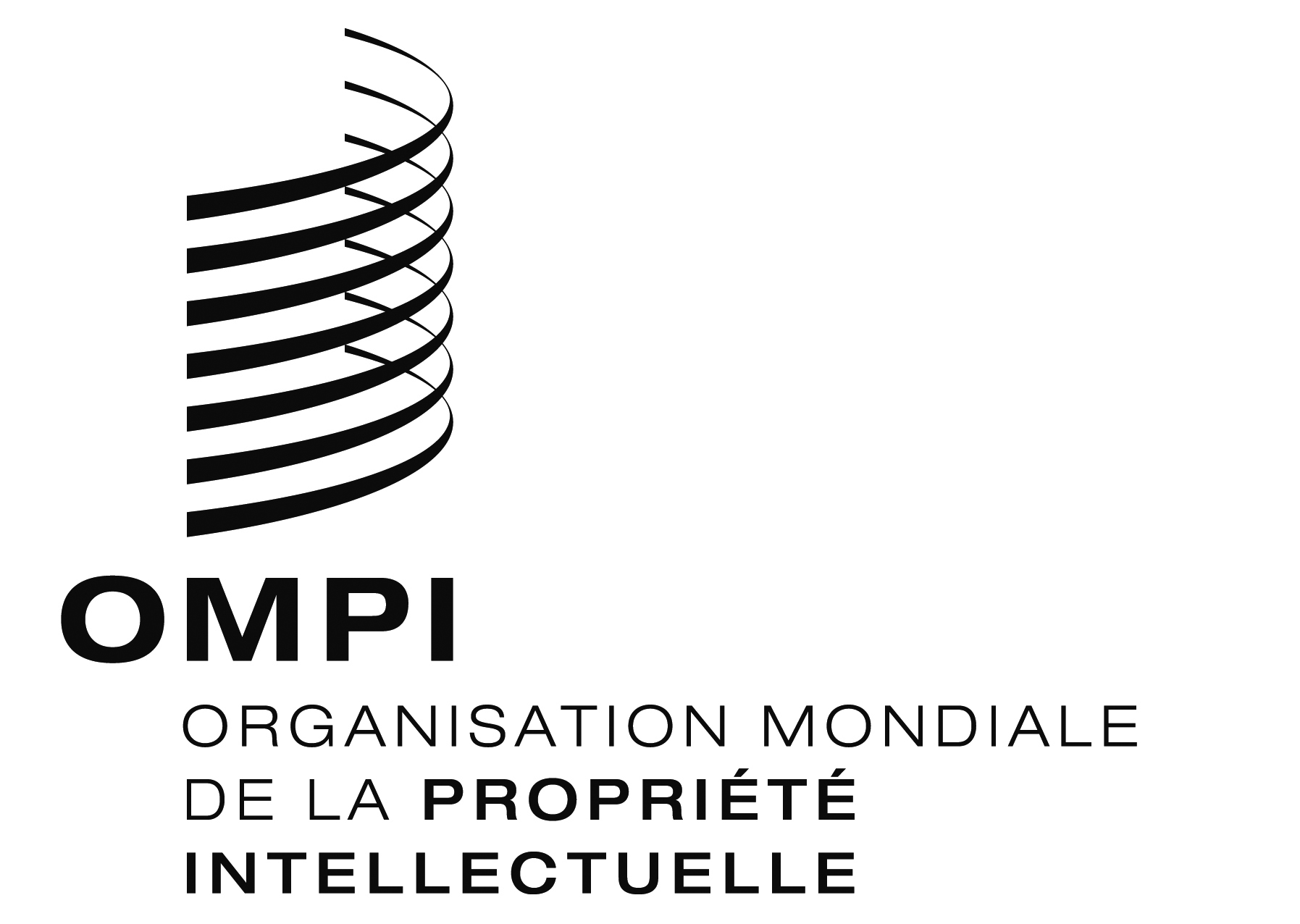 FCDIP/20/1 Prov.2 CDIP/20/1 Prov.2 CDIP/20/1 Prov.2 ORIGINAL : anglais ORIGINAL : anglais ORIGINAL : anglais DATE : 11 octobre 2017 DATE : 11 octobre 2017 DATE : 11 octobre 2017 